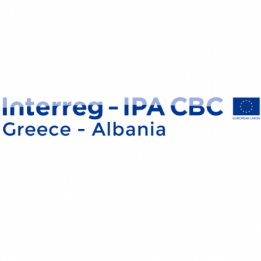 Projekti OLIVE_CULTURE (Kontributi ne forcimin e sektorit te vajit te ullirit , duke prmovuar prakrika te mira kultivimi , teknologji precise te bujqesise , krjimi I produkteve innovative lokale dhe mbeshtetje per ndermarjet e vogla dhe te mesme) ,financohet nga Programi Ndërkufitar i Bashkimit Evropian Greqi – Shqipëri, ku Bashkia Berat eshte partnere. PERFITUESI Kryesor: 1. Bashkia e Nicolaus Skoufas  Greqi.PERFITUESIT E PROJEKTIT2. Universiteti Janine, Zyra Speciale per Kerkimin e Fondeve.3. Keshilli i Qarkut Vlore 4. Qendra e Transferimit Bujqesor Teknologjik ne Vlore. 5. Bashkia Berat, Bashkia Berat, Blvd. Republika, BeratObjektivi I pergjithshem i OLIVE_CULTURE është të forcojë sektorin e ullinjve te tavolines duke përmirësuar mjedisin përkatës të biznesit dhe rritjen e SME-ve. Projekti do të promovojë praktika të mira në lidhje me lëndën e parë, përpunimin e ushqimit, marketingun dhe brandimin në zonat pjesëmarrëse. Në këtë kuader,synohet promovimi i menaxhimit të integruar të ullinjve, duke përdorur praktika inovative dhe mjete precize të bujqësisë dhe duke u përqëndruar në grupet e  fermerëve  me qëllim krijimin e shembujve të suksesshëm. Nën-objektivat e projektit janë: a) përmirësimi i nivelit profesional të fermerëve dhe sipërmarrësve; b) krijimin e  prodhimit të certifikuar të ullirit të tryezës; c) promovimin efikas të produkteve lokale të ullirit dhe mundësite e tregtimit të tyre; d) forcimin e bashkëpunimit midis palëve të interesuara ne sektorin e ullirit në tryezën kombëtare dhe ndërkufitare dhe e) ofrimin e shembujve të qëndrueshëm të zhvillimit të qëndrueshëm për sektorët e tjerë agrobiznesë në zonë dhe më gjerë.Shuma e buxhetit per Bashkine Berat eshte 65.671 euro ku 15% eshte bashke-financim i Bashkise Berat. 